(Fach-)Lehrkraft – Meine Klasse 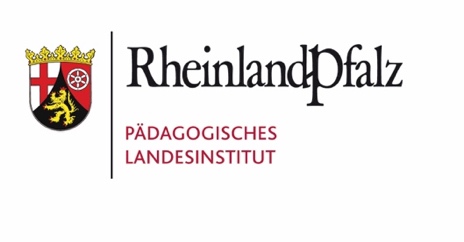 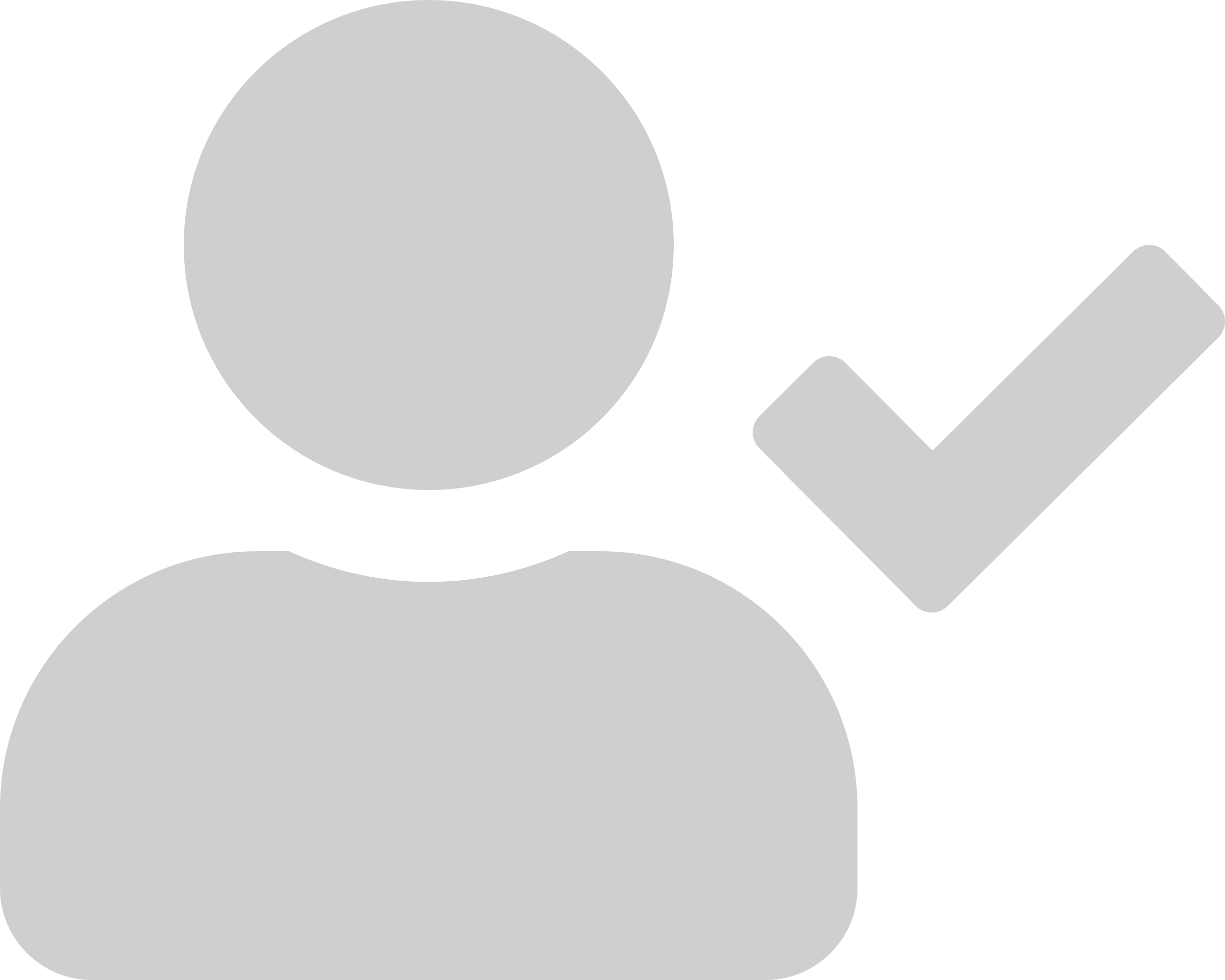 Individueller Entwicklungsplan für Lernende Individuelle Lernbegleitung:  Behalten Sie den einzelnen Lernenden im Blick. Klären Sie wo zusätzliche Hilfen oder auch zusätzliche Lerninhalte notwendig sind, unabhängig davon, ob es sich um leistungsschwache oder leistungsstarke Lernende handelt.Lehrkraft:Lernende:Klasse:   Ziel●Verantwortung●Erwartung●OrganisationMaßnahme 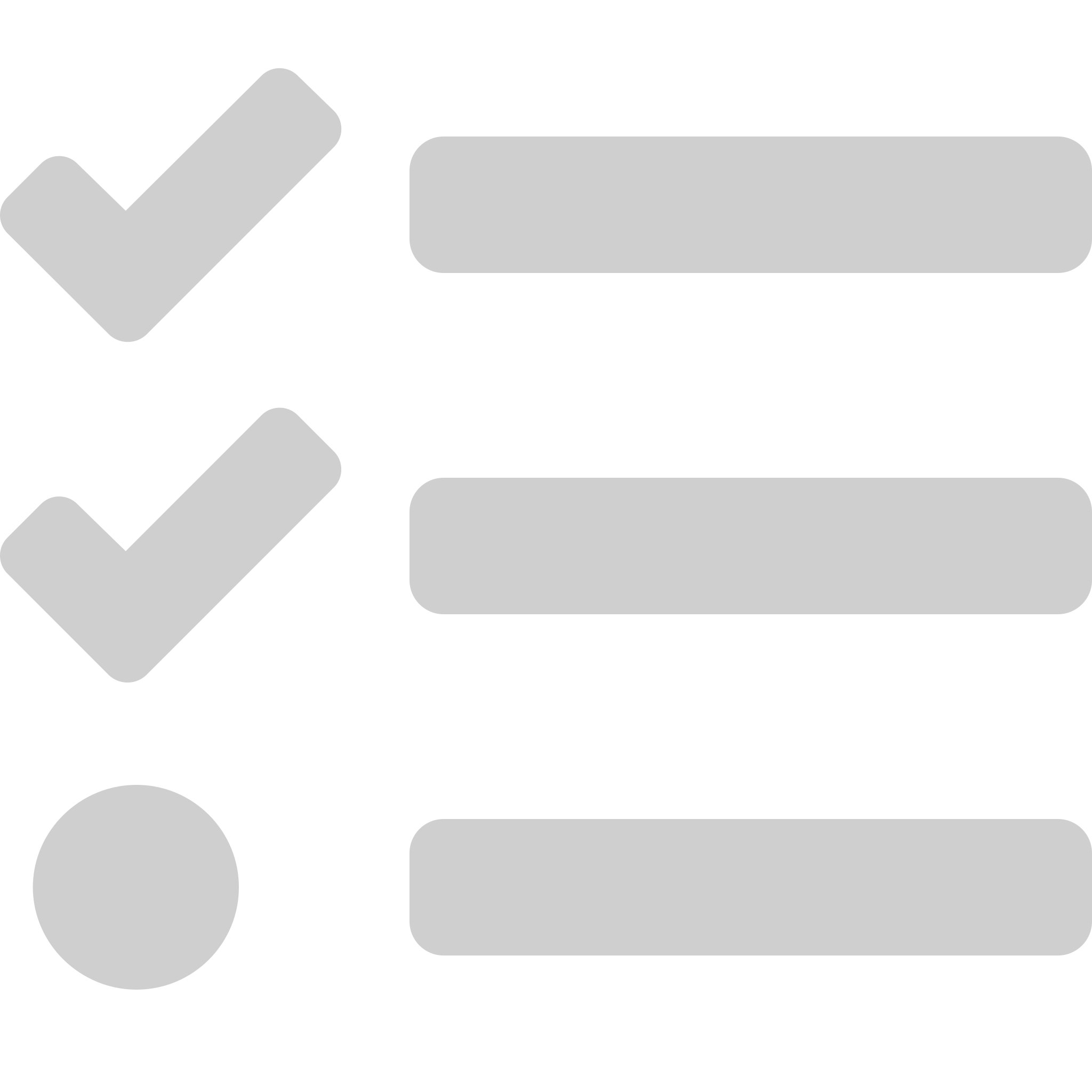 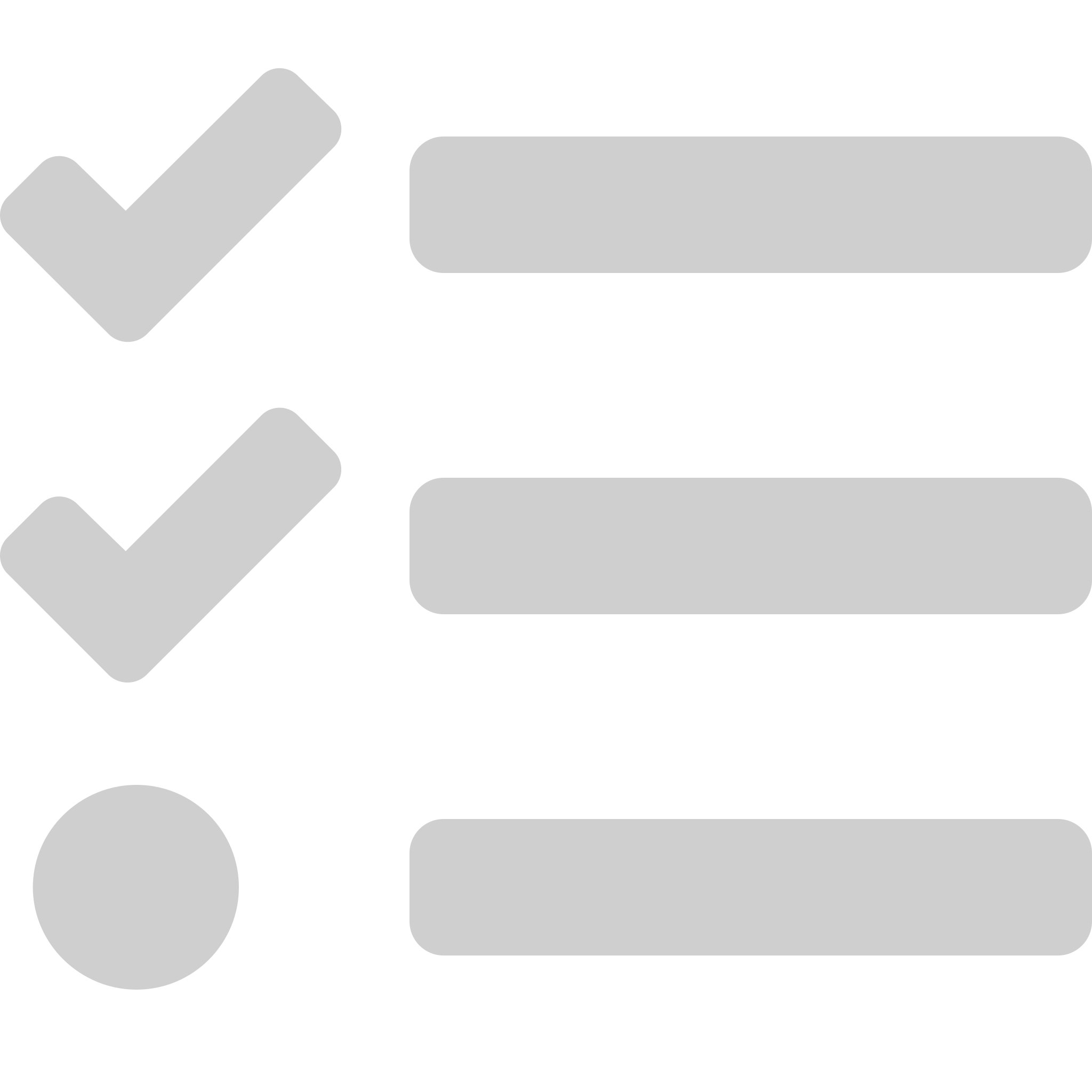 Zeitlicher RahmenWelcher Zeitansatz wurde vereinbart?  ZielAn welchem Ziel arbeitet der Lernende?VerantwortungWer hat welche Aufgabe? (Lehrkraft, Erziehungs-berechtigte, Lernende)ErwartungWas soll die Maßnahme bewirken?OrganisationWelche Hilfen stehen zur Erreichung des Ziels zur Verfügung?